 АМАНАКСКИЕ                                             Распространяется    бесплатноВЕСТИ07 августа 2019г                                                                                                                                                              №49(343) ОФИЦИАЛЬНОИнформационный вестник Собрания представителей сельского поселения Старый Аманак муниципального района Похвистневский Самарской областиАдминистрации сельского поселения Старый Аманак муниципального района ПохвистневскийВ Похвистнево общественники организовали для детей экскурсию в Краеведческий музейОбщественным советом при МО МВД России «Похвистневский» в рамках акции «Каникулы с Общественным советом» 5 июля 2019 года была организована экскурсия в Краеведческий музей. Председатель Общественного совета Татьяна Вобликова и восемь собравшихся ребят, шесть из которых из многодетных семей, с большим удовольствием ходили по залам музея, рассматривая исторические экспонаты: национальные одежды жителей района, найденные при раскопках орудия труда, о которых рассказывала экскурсовод София Акимовна Нечаева. Конечно же детей больше всего привлек зал с обитателями лесов и полей Похвистневского района: если лисы, суслики, и кабаны встречаются довольно часто, то горностая и ласку некоторые ребята увидели впервые. Долго ребята рассматривали и останки древнего мамонта, необычайно красивую коллекцию бабочек.Проходя по коридорам Краеведческого музея, Татьяна Вобликова показала детям фотографии Почётных граждан городского округа Похвистнево, среди которых есть и фото сотрудников Похвистневского отдела внутренних дел полковников милиции в отставке Петра Никитовича Шлыкова и Сергея Васильевича Алексеева.Поскольку главными ремёслами Похвистневского района издревле считались ткачество, кузнечное дело и изготовление глиняной посуды, ребятам было предложено изготовить тематические поделки, которые включают в себя все ремёсла. Дети с удовольствием делали переплетения из нитей, лепили из пластилина и складывали аппликацию.Татьяна Ивановна отметила важность посещения музеев подрастающим поколением: «Каждый из нас должен знать историю своего края, чтобы понимать сколько труда и любви вложено во всё, что нас окружает, и стараться только приумножать богатство нашей малой Родины на протяжении всей своей жизни». Также председатель Общественного совета рассказала ребятам о необходимости соблюдения Правил дорожного движения и личной безопасности во время прогулок по улицам.По завершению мероприятия ребята поблагодарили Татьяну Вобликову и Софию Нечаеву за увлекательнейшую экскурсию, а по пути домой продолжали делиться впечатлениями от увиденных экспонатов.           РОССИЙСКАЯ ФЕДЕРАЦИЯ                В целях предотвращения вредного воздействия ртутьсодержащих отходов на здоровье человека и окружающую среду, руководствуясь статьей 16 Федерального закона от 06.10.2003 N 131-ФЗ "Об общих принципах местного самоуправления в Российской Федерации", Федеральным законом от 24.06.1998 N 89-ФЗ "Об отходах производства и потребления", Постановлением Правительства РФ от 3 сентября 2010 г. N 681 "Об утверждении Правил обращения с отходами производства и потребления в части осветительных устройств, электрических ламп, ненадлежащие сбор, накопление, использование, обезвреживание, транспортирование и размещение которых может повлечь причинение вреда жизни, здоровью граждан, вреда животным, растениям и окружающей среде", Постановлением Правительства Российской Федерации от 01.10.2013 N 860 "О внесении изменений в Правила обращения с отходами производства и потребления в части осветительных устройств, электрических ламп, ненадлежащие сбор, накопление, использование, обезвреживание, транспортирование и размещение которых может повлечь причинение вреда жизни, здоровью граждан, вреда животным, растениям и окружающей среде", в соответствии с Уставом сельского поселения Старый Аманак муниципального района Похвистневский, Администрация сельского поселения Старый Аманак муниципального района Похвистневский Самарской областиП О С Т А Н О В Л Я Е Т:Считать утратившим силу Постановление №17 от 10.03.2011г. « О сборе, накоплении, использовании, обезвреживании, транспортировании и размещении осветительных устройств, ртутьсодержащих электрических ламп и приборов в сельском поселении Старый Аманак».2. Утвердить Порядок организации сбора отработанных ртутьсодержащих отходов на территории сельского поселения Старый Аманак муниципального района Похвистневский Самарской области для вывоза и передачи их на утилизацию и переработку согласно приложению.3. Оповестить юридических лиц, индивидуальных предпринимателей, физических лиц о порядке осуществления сбора ртутьсодержащих отходов. 4. Рекомендовать юридическим лицам, индивидуальным предпринимателям составить договор со специализированными предприятиями, определить места сбора ртутьсодержащих отходов с назначением ответственных лиц за сбор таких отходов.5. Вести работу среди населения по недопустимости самовольного выброса ртутьсодержащих отходов.6. Назначение ответственного за информационную работу среди населения  по обращению с РСО – Саушкина Наталья Александровна.7. Опубликовать настоящее Постановление в газете «Аманакские Вести» и разместить на сайте Администрации сельского поселения Старый Аманак муниципального района Похвистневский Самарской области.8. Настоящее Постановление вступает в силу с момента его подписания.9. Контроль за выполнением настоящего Постановления возложить на главу сельского поселения Старый Аманак муниципального района Похвистневский Самарской области Фадеева В.П.                             Глава поселения                                                           В.П.Фадеев        УТВЕРЖДЕНпостановлением  Администрациисельского поселения Старый Аманак муниципального района Похвистневский Самарской областиот 25.03.2019г.  № 15аПОРЯДОКОРГАНИЗАЦИИ НА ТЕРРИТОРИИ СЕЛЬСКОГО ПОСЕЛЕНИЯ СТАРЫЙ АМАНАК МУНИЦИПАЛЬНОГО РАЙОНА ПОХВИСТНЕВСКИЙ САМАРСКОЙ ОБЛАСТИ СБОРА РТУТЬСОДЕРЖАЩИХ ОТХОДОВ ДЛЯ ВЫВОЗА И ПЕРЕДАЧИ ИХ НА УТИЛИЗАЦИЮ И ПЕРЕРАБОТКУ1. Общие положения1.1. Настоящий Порядок организации на территории сельского поселения Старый Аманак муниципального района Похвистневский Самарской области сбора ртутьсодержащих отходов для вывоза и передачи их на утилизацию и переработку (далее - Порядок) разработан с целью предотвращения вредного воздействия ртутьсодержащих отходов (далее - РСО) на здоровье человека и окружающую среду путем организации их сбора.1.2. Настоящий Порядок разработан в соответствии с:- Федеральным законом от 24.06.1998 N 89-ФЗ "Об отходах производства и потребления";- Федеральным законом от 30.03.1999 N 52-ФЗ "О санитарно-эпидемиологическом благополучии населения";- Федеральным законом от 08.08.2001 N 128-ФЗ "О лицензировании отдельных видов деятельности";- Постановлением Правительства Российской Федерации от 13.08.2006 N 491 "Об утверждении Правил содержания общего имущества в многоквартирном доме и правил изменения размера платы за содержание и ремонт жилого помещения в случае оказания услуг и выполнения работ по управлению, содержанию и ремонту общего имущества в многоквартирном доме ненадлежащего качества и (или) с перерывами, превышающими установленную продолжительность";- Постановлением Правительства Российской Федерации от 03.09.2010 N 681 "Об утверждении Правил обращения с отходами производства и потребления в части осветительных устройств, электрических ламп, ненадлежащие сбор, накопление, использование, обезвреживание, транспортирование и размещение которых могут повлечь причинение вреда жизни, здоровью граждан, вреда животным, растениям и окружающей среде";- СП 4607-88 "Санитарные правила при работе со ртутью, ее соединениями и приборами с ртутным заполнением";- ГОСТ 12.3.0.31-83 "Работы с ртутью. Требования безопасности" и иными нормативными правовыми актами.1.3. Требования Порядка распространяются на юридических лиц и индивидуальных предпринимателей, в процессе деятельности которых образуются ртутьсодержащие отходы, а также физических лиц, эксплуатирующих осветительные устройства и электрические лампы с ртутным заполнением.1.4. Основные понятия, используемые в настоящем Порядке:- ртутьсодержащие отходы - выведенные из эксплуатации и подлежащие утилизации осветительные устройства и электрические лампы с ртутным заполнением и содержанием ртути не менее 0,01 процента, неисправные бытовые, медицинские и лабораторные приборы, элементы и оборудование с ртутным заполнением, ртутные батарейки;- специализированная организация - юридическое лицо или индивидуальный предприниматель, осуществляющий сбор, использование, обезвреживание, транспортировку и размещение отработанных ртутьсодержащих ламп, имеющие лицензию на осуществление деятельности по сбору, использованию, обезвреживанию, транспортировке, размещению отходов I - IV классов опасности;- демеркуризация отходов - обезвреживание отходов, заключающееся в извлечении содержащейся в них ртути и (или) ее соединений;- собственник РСО - юридическое лицо или индивидуальный предприниматель, не имеющие лицензию на осуществление деятельности по сбору, использованию, обезвреживанию, транспортировке, размещению отходов I - IV классов опасности, а также физические лица, эксплуатирующие ртутьсодержащие осветительные устройства, приборы, оборудование.1.5. Порядок определяет организацию сбора для вывоза и передачи на утилизацию и переработку РСО и регулирует взаимоотношения между собственниками РСО и специализированными организациями.1.6. Все РСО, образующиеся у юридических и физических лиц, индивидуальных предпринимателей, подлежат обязательному сбору для передачи на утилизацию и переработку специализированными организациями.Накопление отработанных ртутьсодержащих отходов производится отдельно от других видов отходов.1.7. Юридические лица независимо от организационно-правовой формы и индивидуальные предприниматели осуществляют организацию мест для складирования РСО, накопления отработанных РСО и их передачу специализированным организациям.Управляющие организации, жилищные кооперативы или иные специализированные потребительские кооперативы, товарищества собственников жилья осуществляют организацию мест сбора, складирования и передачу РСО, образовавшихся в процессе жизнедеятельности населения, специализированным организациям.Сбор РСО специализированными организациями производится на платной основе на основании заключенного договора со специализированными организациями в соответствии с действующим законодательством.1.9. Сбор, вывоз и передача на утилизацию и переработку РСО должны осуществляться с соблюдением экологических, санитарных и иных требований, установленных законодательством Российской Федерации в области охраны окружающей среды и здоровья человека.1.10. В случае аварийного разлива ртути, боя ртутьсодержащих ламп и приборов сбор, обезвреживание и демеркуризация производятся на месте аварии (боя) с привлечением специализированной организации.При незначительном ртутном загрязнении (бое медицинского термометра) демеркуризационные работы допускается проводить самостоятельно согласно установленным санитарным и экологическим требованиям в области обращения с опасными отходами.1.11. Оценка риска для здоровья населения в очагах загрязнения ртутью жилых и общественных зданий, окружающей среды после проведения демеркуризации производится аккредитованной лабораторией, привлеченной специализированной организацией, юридическим лицом, физическим лицом или индивидуальным предпринимателем.1.12. Неисполнение настоящего Порядка влечет дисциплинарную, административную или уголовную ответственность в соответствии с действующим законодательством. Привлечение к ответственности не освобождает юридических и физических лиц, индивидуальных предпринимателей от обязанности устранить допущенное нарушение.2. Организация сбора для вывоза и передачи на утилизацию и переработку ртутьсодержащих отходов, образующихся у юридических лиц и индивидуальных предпринимателей2.1. Потребители ртутьсодержащих ламп и аккумуляторов (ртутных батареек) (кроме физических лиц) осуществляют накопление отработанных ртутьсодержащих ламп и аккумуляторов (ртутных батареек).2.2. Накопление отработанных ртутьсодержащих ламп и аккумуляторов (ртутных батареек) производится отдельно от других видов отходов.2.3. Не допускается самостоятельное обезвреживание, использование, транспортирование и размещение отработанных ртутьсодержащих ламп и аккумуляторов (ртутных батареек) их потребителями, а также их накопление в местах, являющихся общим имуществом собственников помещений многоквартирного дома.2.4. Потребители ртутьсодержащих ламп и аккумуляторов (ртутных батареек) (кроме физических лиц) для накопления поврежденных отработанных ртутьсодержащих ламп и аккумуляторов (ртутных батареек) обязаны использовать специальную тару.2.5. Организация сбора для вывоза и передачи на утилизацию и переработку РСО, образующихся у юридических лиц и индивидуальных предпринимателей, состоит из следующих этапов:2.1.1. Назначение ответственного за обращение с РСО лица;2.1.2. Разработка инструкций по технике безопасности и производственной санитарии при работе с приборами с ртутным наполнением, устанавливающих порядок получения, ведения первичного учета, сбора, хранения, передачи для утилизации РСО, ответственного за обращение с РСО лица(инструкция);2.1.3. Обустройство мест накопления РСО (приобретение специальной тары);2.1.4. Накопление РСО в целях их дальнейшей передачи специализированным организациям на утилизацию и переработку;2.1.5. Заключение договоров со специализированными организациями;2.1.6. Передача РСО специализированной организации с оформлением акта приема-передачи;2.1.7. Постоянный учет получаемых ламп, приборов с ртутным заполнением и металлической ртути и отработанных РСО с отражением в журнале учета их образования и движения.3. Организация сбора для вывоза и передачи на утилизацию и переработку ртутьсодержащих отходов, образующихся у физических лиц3.1. Сбор отработанных ртутьсодержащих ламп и аккумуляторов (ртутных батареек) из мест их накопления и перевозку до места утилизации осуществляют специализированные организации, имеющие заключенный договор с лицензируемым предприятием на обезвреживание ртутьсодержащих отходов. 3.2. Передача накопленных отработанных ртутьсодержащих ламп и аккумуляторов (ртутных батареек) осуществляется не реже чем 1 раз в шесть месяцев в целях их дальнейшего использования, обезвреживания, размещения, транспортирования.3.3. Физические лица, эксплуатирующие осветительные устройства, электрические лампы с ртутным заполнением и аккумуляторы (ртутных батареек)  обязаны сдавать отработанные ртутьсодержащие лампы и аккумуляторы (ртутных батареек) в Администрацию сельского поселения Старый Аманак  муниципального района Похвистневский Самарской области, которая обеспечивает первичный учет (согласно приложению к настоящему Порядку) и временное хранение данного вида отходов на бесплатной основе в отведенных для этих целей складских помещениях, защищенных от химически агрессивных веществ, атмосферных осадков, поверхностных и грунтовых вод  и исключающих повреждение тары,   по следующим адресам: 446472, Самарская область, Похвистневский район, с.Старый Аманак, ул.Центральная, д.37а, согласно графику работы Администрации поселения.4. Информирование населения4.1. Информирование о порядке организации сбора использованных энергосберегающих ламп и других РСО осуществляется Администрацией сельского поселения Старый Аманак муниципального района Похвистневский Самарской в лице ответственного специалиста Саушкиной Натальи Александровны.4.2. Информация о порядке организации сбора использованных энергосберегающих ламп и других РСО размещается на официальном сайте Администрацией сельского поселения Старый Аманак муниципального района Похвистневский Самарской, в средствах массовой информации и информационном стенде.4.3. Организации, осуществляющие управление многоквартирными жилыми домами на основании заключенного договора или заключившие с собственниками помещений многоквартирного дома договоры на оказание услуг по содержанию и ремонту общего имущества в таком доме, доводят информацию о правилах обращения с использованными энергосберегающими лампами и другими РСО до сведения собственников помещений многоквартирных жилых домов путем размещения информации на информационных стендах.5.Возможными источниками финансирования мероприятий по сбору, транспортированию и обезвреживанию РСОВозможными источниками финансирования мероприятий по сбору, транспортированию и обезвреживанию РСО могут служить (схема 1):средства населения, заложенные в тарифы на услуги по утилизации отходов;средства населения, вносимые на пунктах приема при сдаче РСО на переработку;компенсация расходов на утилизацию отработанных ламп производителями энергосберегающих ламп (в настоящее время законодательством РФ не установлено);средства муниципального и краевого бюджета на компенсацию затрат приемных пунктов и специализированных организаций (муниципальные и краевые программы по отходам).Схема 16. Ответственность за несоблюдение требований,установленных настоящим Порядком3.1. За нарушение настоящего Порядка граждане, должностные лица и юридические лица несут ответственность в соответствии с Законом Самарской области от 01.1.2007 № 115-ГД «Об административных правонарушениях на территории Самарской области» и иным региональным и федеральным законодательством.3.2. Неисполнение или ненадлежащее исполнение законодательства Российской Федерации в области обращения с отходами должностными лицами, гражданами и юридическими лицами  влечет за собой дисциплинарную, административную, уголовную или гражданско-правовую ответственность в соответствии с законодательством Российской Федерации.ТИПОВАЯ ФОРМА ЖУРНАЛАУЧЕТА,  ПОСТУПАЮЩИХ ОТРАБОТАННЫХРТУТЬСОДЕРЖАЩИХ ЛАМП                                                             (от физических лиц)(наименование организации)Дата начала ведения журнала _______________________________________________________Ответственный за ведение журнала __________________________________________________                                                 (Ф.И.О., должность) Инструкция по охране трудапри хранении ртутьсодержащих изделий1. Общие требования охраны труда1.1 Инструкция составлена в соответствии с требованиями Санитарных правил при работе с ртутью, ее соединениями и приборами с ртутным заполнением.1.2 К ртутьсодержащим отходам относятся люминесцентные лампы, лампы ДРЛ, ртуть из вышедших приборов и другие виды отходов, для утилизации которых разработана технология переработки.Основную массу отходов составляют люминесцентные лампы к сортировке которых инструкцией предъявляются стандартные требования.1.3 К самостоятельной работе по хранению ртутьсодержащих изделий допускаются лица не моложе 18 лет, прошедшие медицинское освидетельствование, вводный инструктаж, первичный инструктаж на рабочем месте, обучение и стажировку на рабочем месте, проверку знаний требований охраны труда и соответствующую квалификацию согласно тарифно-квалификационного справочника.1.4 При хранении ртутьсодержащих изделий работник обязан:1.4.1 Выполнять только ту работу, которая определена рабочей инструкцией.1.4.2 Выполнять правила внутреннего трудового распорядка.1.4.3 Правильно применять средства индивидуальной и коллективной защиты.1.4.4 Соблюдать требования охраны труда.1.4.5 Немедленно извещать своего непосредственного или вышестоящего руководителя о любой ситуации, угрожающей жизни и здоровью людей, о каждом несчастном случае, происшедшем на производстве, или об ухудшении состояния своего здоровья, в том числе о проявлении признаков острого профессионального заболевания (отравления).1.4.6 Проходить обучение безопасным методам и приемам выполнения работ и оказанию первой помощи пострадавшим на производстве, инструктаж по охране труда, проверку знаний требований охраны труда.1.4.7 Проходить обязательные периодические (в течение трудовой деятельности) медицинские осмотры (обследования), а также проходить внеочередные медицинские осмотры (обследования) по направлению работодателя в случаях, предусмотренных Трудовым кодексом и иными федеральными законами.1.4.8 Уметь оказывать первую помощь пострадавшим от электрического тока и при других несчастных случаях.1.4.9 Уметь применять первичные средства пожаротушения.1.5 При хранении ртутьсодержащих изделий на работника возможны воздействия следующих опасных и вредных производственных факторов:-появление в зоне работы ядовитых сред;-вредные вещества (ртуть);-недостаточная освещенность рабочих мест.1.6 Работник при хранении ртутьсодержащих изделий должен быть обеспечен спецодеждой, спецобувью и другими средствами индивидуальной защиты в соответствии с Типовыми отраслевыми нормами бесплатной выдачи специальной одежды, специальной обуви и других средств индивидуальной защиты и Коллективным договором.1.7 Собираться и храниться ртутьсодержащие изделия должны в специально выделенных помещениях (хорошо вентилируемые и без постоянного присутствия людей) и в специальной таре (транспортный контейнер). Помещения должны быть закрыты на ключ.1.8 В случаях травмирования или недомогания необходимо прекратить работу, известить об этом руководителя работ и обратиться в медицинское учреждение.1.9 За невыполнение данной инструкции виновные привлекаются к ответственности согласно законодательства Российской Федерации.2. Требования охраны труда во время работы2.1 Люминисцентные (ртутные) лампы в процессе замены должны помещаться в картонные коробки, при этом корпуса ламп должны изолироваться друг от друга специальными картонными прокладками, используемыми при хранении ламп2.2 Транспортировка (перевозка) ламп допускается только в специальном металлическом контейнере, используемом для хранения ламп на оборудованном объекте; при перевозке лампы должны быть накрыты чехлом и находиться во внутреннем объеме контейнера в вертикальном положении. 2.3 В процессе транспортировки в контейнере должны находиться лампы одного диаметра и одинаковой длины.2.4 Контейнеры должны перевозиться, как правило, в полностью заполненном состоянии. 2.5 Перевозка частично заполненных контейнеров допускается только в случае, если объёмы образования люминесцентных (ртутных) ламп в соответствующем подразделении, а также сроки их передачи на утилизацию не позволяют полностью заполнить контейнер. При перевозке ламп в частично заполненном контейнере свободное пространство должно быть заполнено мягким амортизирующим материалом (картоном, тканью, поролоном и т.п.) или, в виде исключения, лампами другого диаметра.2.6 В качестве мест хранения ламп допускается использовать только закрытые и запирающиеся помещения, в которых отсутствуют рабочие места.2.7 В качестве мест хранения ламп, преимущественно, должны использоваться помещения, оборудованные приточно-вытяжной либо вытяжной вентиляцией. В случае отсутствия такой возможности в указанных помещениях должна быть обеспечена возможность естественного проветривания.2.8 Для хранения ламп разрешается использовать только специальные металлические контейнеры стандартной конструкции, снабженные металлической крышкой либо мягким чехлом их плотного материала (брезента и т.п.). Не допускается использовать контейнеры, у которых нарушена целостность металлического корпуса, металлической крышки (мягкого чехла). Не допускается также использовать контейнеры, конструкция которых не соответствует стандартному образцу.2.9 При хранении лампы должны находиться во внутреннем объеме контейнера в вертикальном положении. При этом в контейнере должны находиться лампы одного диаметра и одинаковой длины. Не допускается хранение использованных ламп в картонных коробках либо навалом.2.10 При хранении в контейнере выступающие за пределы металлического корпуса части ламп должны быть накрыты чехлами.3. Требования охраны труда в аварийных ситуациях3.1 При возникновении аварий и ситуаций, которые могут привести к авариям и несчастным случаям, необходимо:3.1.1 Немедленно прекратить работы и известить руководителя работ.3.1.2 Под руководством руководителя работ оперативно принять меры по устранению причин аварий или ситуаций, которые могут привести к авариям или несчастным случаям.3.2 Сбор боя ртутьсодержащих изделий (ламп):3.2.1 Немедленно включить вентиляцию в помещении, где произошел бой ртутьсодержащих изделий (ламп), либо обеспечить усиленное проветривание указанного помещения через оконные проемы.3.2.2 Немедленно эвакуировать персонал из помещения, закрыть и опечатать помещение.3.2.3 В случае если бой ртутьсодержащих изделий (ламп) имел место на открытой площадке в процессе переноски ламп, необходимо выставить ограждение вокруг зараженного участка и оповестить персонал о недопустимости нахождения на указанном участке.3.2.4 Оповестить Территориальный отдел Роспотребнодзора с целью обеспечения его специалистами демеркуризации помещения либо открытой площадки, где имела место аварийная ситуация.3.2.5 В случае незначительной аварийной ситуации (при разрушении корпусов единичных ламп) допускается ликвидация аварии собственными силами путём обработки зараженного участка 1% раствором марганцевокислого калия.3.2.6 В следствии того, что разбитые части загрязняют внешние поверхности целых изделий, не допускается их совместное хранение и сбор их в одни и те же контейнеры.3.2.7 Для сбора боя ртутьсодержащих изделий (ламп) применяются отдельные закрывающиеся контейнеры.3.2.8 Бой стекла и металлические детали, образовавшиеся после разрушения корпусов ламп, передаются в утилизацию совместно с использованными ртутьсодержащими изделиями (лампами).3.3 При возникновении пожара, задымлении:3.3.1 Немедленно сообщить по телефону «01» в пожарную охрану, оповестить работающих, поставить в известность руководителя подразделения, сообщить о возгорании на пост охраны.3.3.2 Открыть запасные выходы из здания, обесточить электропитание, закрыть окна и прикрыть двери.3.3.3 Приступить к тушению пожара  первичными  средствами пожаротушения, если это не сопряжено с риском для жизни.3.3.4 Организовать встречу пожарной команды.3.3.5 Покинуть здание и находиться в зоне эвакуации.3.4 При несчастном случае:3.4.1 Немедленно организовать первую помощь пострадавшему и при необходимости доставку его в медицинскую организацию.3.4.2 Принять неотложные меры по предотвращению развития аварийной или иной чрезвычайной ситуации и воздействия травмирующих факторов на других лиц.3.4.3 Сохранить до начала расследования несчастного случая обстановку, какой она была на момент происшествия, если это не угрожает жизни и здоровью других лиц и не ведет к катастрофе, аварии или возникновению иных чрезвычайных обстоятельств, а в случае невозможности ее сохранения – зафиксировать сложившуюся обстановку (составить схемы, провести другие мероприятияЗа повторное нарушение ПДД в отношении жителя Похвистнево возбуждено уголовное делоНа улице Мира города Похвистнево инспекторы ДПС заметили автомашину, водитель которой нарушал Правила дорожного движения. Полицейские остановили нарушителя. Водителем оказался местный житель 1994 года рождения.При общении полицейские заметили, что от автолюбителя исходит резкий запах алкоголя, и предложили пройти ему медицинское освидетельствование на состояние опьянения, но он отказался.Сотрудники органов внутренних дел установили, что ранее мужчина привлекался к административной ответственности и был лишен водительского удостоверения.По признакам преступления, предусмотренного статьей 264.1 Уголовного кодекса Российской Федерации «Нарушение правил дорожного движения лицом, подвергнутым административному наказанию», сотрудниками отдела дознания в отношении водителя возбуждено уголовное дело. Теперь ему может грозить наказание в виде лишения свободы сроком до двух лет.С 1 июля 2015 года повторное (в течение года после истечения срока предыдущего наказания) управление автомобилем в нетрезвом состоянии и отказ от медицинского освидетельствования считается уголовным преступлением. Такие водители привлекаются к уголовной ответственности по ст. 264.1 УК РФ и будут наказываться штрафом от 200 тысяч до 300 тысяч рублей, либо обязательными работами сроком до 480 часов, либо принудительными работами или лишением свободы на срок до двух лет. При этом все санкции сопровождаются запретом занимать определенные должности на срок до трех лет, т.е. лишением права управления транспортными средствами на этот срок.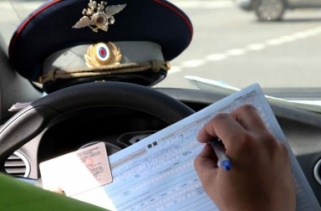 «Каникулы с Общественным советом» в кафе «Берёзка» города ПохвистневоПредседатель Общественного совета при МО МВД России «Похвистневский» в рамках акции «Каникулы с общественным советом» совместно с генеральным директором ОАО «Общепит» Светланой Черкезовой организовала для детей сотрудников Отдела в кафе «Берёзка» мастер-класс по приготовлению пиццы. Ребята с большим удовольствием раскатывали тесто и нарезали продукты. Самым маленьким поварам в работе с ножом помогала Татьяна Вобликова. Но раскладывали дети овощи и колбаску самостоятельно с особенным, художественным подходом.Пока готовилась пицца организаторы провели среди ребят русско-итальянскую викторину. Наградой для каждого стала пицца собственного приготовления, которую они с удовольствием попробовали, а некоторые дети взяли своё произведение кулинарного искусства домой для своих родителей.Татьяна Вобликова отметила: «Мероприятия направленные на профилактику детского дорожного-травматизма и личной безопасности всегда будут приоритетными для сотрудников полиции. Но подобные мастер-классы раскрывают у наших детей не только кулинарные, но и художественные таланты, которые позволяют нам «лишний» раз порадоваться за наши чада».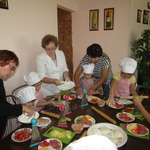 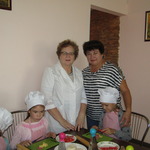 Похвистневские Общественники и полицейские провели профилактическую беседу с кадетами8 августа 2019 года сотрудники МО МВД России «Похвистневский» совместно с Общественниками в рамках акции «Каникулы с Общественным советом» провели профилактическую беседу среди кадетов, которые занимаются в структурном подразделении Центр детского творчества «Пируэт» гимназии имени Сергея Васильевича Байменова. На встречу с ребятами пришли старший инспектор ОДН майор полиции Татьяна Лупцова, оперуполномоченный ОНК капитан полиции Сергей Симиндеев, и.о. инспектора по пропаганде БДД младший сержант полиции Равиль Нуриев и заместитель представителя Общественного совета при Межмуниципальном отделе Гаптельхамит Асылгареев. Татьяна Лупцова напомнила ребятам о действующем на территории Самарской области комендантском часе, который действует с 23:00 в летнее время и с 22:00 – в зимнее. Также майор полиции отметила, что необходимо бережно относится к своему имуществу и не оставлять его без присмотра на улице: телефоны на улице носить при себе, велосипеды и самокаты ставить пристёгнутыми велотросом, в непосредственной близости с камерами видеонаблюдения.  Старший инспектор по делам несовершеннолетних предупредила кадетов об ответственности за совершение краж мелких товароматериальных ценностей в магазинах: «В настоящее время любой магазин или супермаркет оснащён целой системой видеонаблюдения, поэтому даже мелкая кража не останется незамеченной. И даже если по закону малолетний преступник не попадает под ответственность за это правонарушение, отвечать приходится его родителям». Татьяна Лупцова дплп дельный совет собравшимся: не совершать противозаконные поступки, чтобы в будущем они не отразились в справке о наличии судимости, которую необходимо будет предъявлять при устройстве на работу.Затем оперуполномоченный ОНК капитан полиции Сергей Симиндеев рассказал ребятам об ответственности за хранение и сбыт наркотических средств, культивирование наркосодержащих растений, а также отметил: «В случае если вы на прогуле найдёте маленький пакетик, либо свёрток с порошкообразным веществом, не трогайте его! Немедленно сообщите о находке родителям, для последующего вызова ими сотрудников полиции для дальнейших разбирательств». И настоятельно рекомендовал регулярно заниматься спортом и вести здоровый образ жизни.Гаптельхамит Асылгареев, 36 лет прослуживший участковым уполномоченным в родном селе Алькино, дал добрые советы кадетам: «Вы сейчас большую часть своего времени проводите вместе со своими друзьями-сверстниками, выбрав нелёгкий кадетский путь вы должны теперь, должны заниматься и трудится бок о бок, помогая и поддерживая друг друга. В случае если вы заметили товарища за противоправными действиями попытайтесь отговорить его от их совершения. Помните! Надо жить так, чтобы не было стыдно за вас, вашим родителям!»Равиль Нуриев напомнил ребятам о правилах дорожного движения, правилах безопасности при передвижении на велосипедах и самокатах, а также рекомендовал не пренебрегать использованию в тёмное время световозвращающих элементов на одежде и аксессуарах, и катафоты на велосипедах и самокатах. По завершению мероприятия заместитель председателя Общественного совета и полицейские поддержали ребят, с их выбором встать в ряды кадетов, пожелали девчонкам и мальчишкам крепкого здоровья, высоких достижений и побед в спортивных состязаниях и соревнованиях. Кадеты в свою очередь поблагодарили гостей за интересную беседу и пригласили сотрудников полиции и общественников на ближайшие соревнования.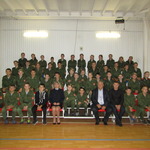 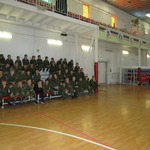 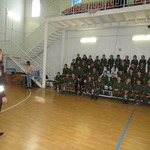 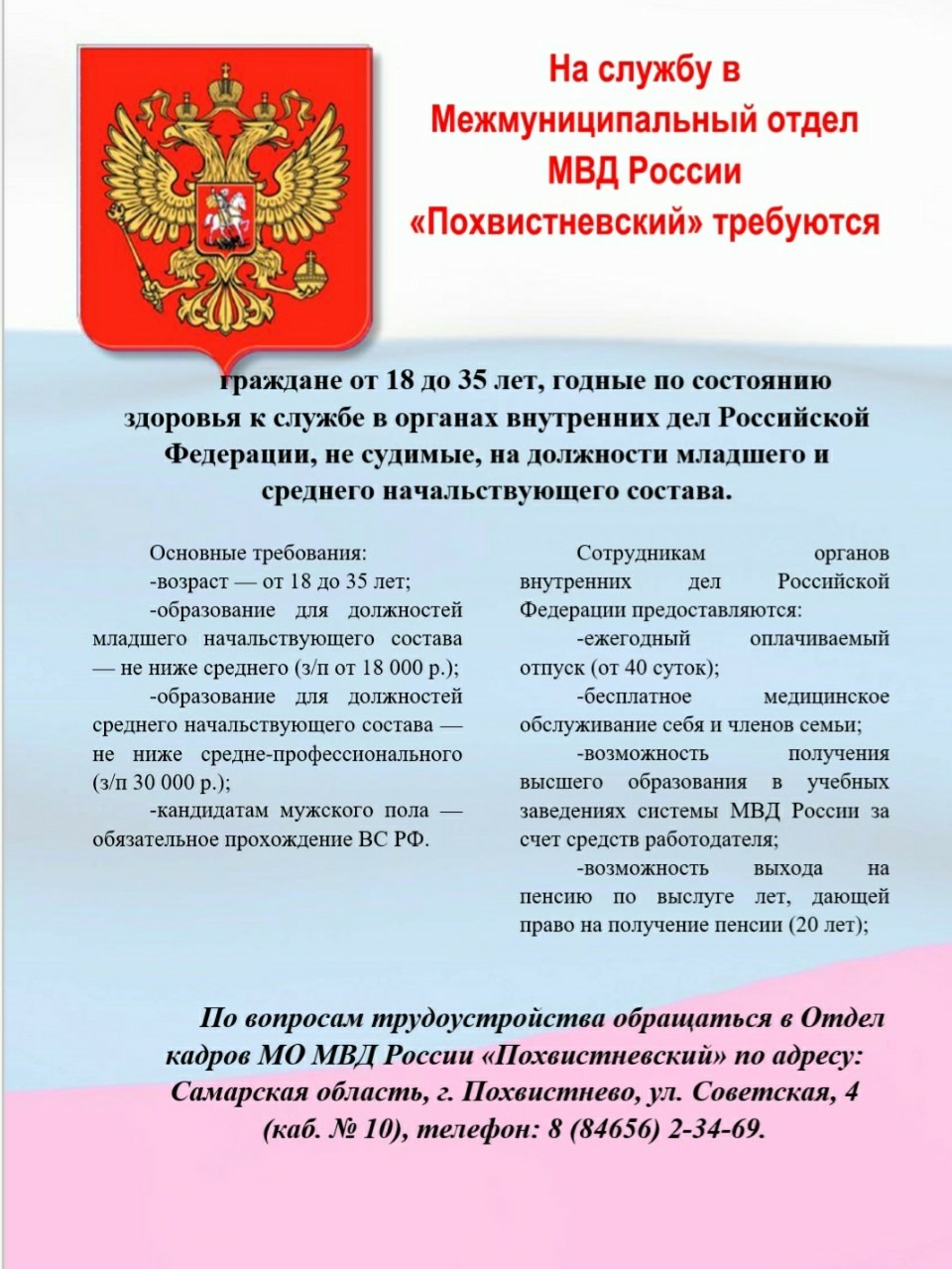 В МО МВД России "Похвистневский" требуются:
- Следователь;
- Оперуполномоченный;
- Полицейский-водитель ДЧ.Десять дней до мирового чемпионата молодых профессионалов WorldSkills: 
в составе национальной сборной впервые бороться за победу будут два самарских участникаВ состав национальной сборной, которая представит Россию на мировом первенстве по стандартам WorldSkills, которое пройдет в Казани с 22 по 27 августа, вошли два участника из Самарской области: выпускник Поволжского государственного колледжа Михаил Воронцов и студентка колледжа технического и художественного образования г.о. Тольятти Алина Гатауллина. В мировом чемпионате по стандартам WorldSkills в 2019 году примут участие 1300 человек из 63 стран. Они будут бороться за победу по 56 направлениям.В компетенции «Фрезерные работы на станках с ЧПУ», где свое профессиональное мастерство продемонстрирует Михаил Воронцов, заявлены представители 30 государств, в том числе США, Канады, Франции, Германии, Великобритании, Японии, Китая, Марокко, Индии и Чили.  К мировому первенству молодых профессионалов студент, а теперь уже выпускник, Поволжского государственного колледжа шел не один год. С 2015 года в мастерских своей альма-матер оттачивал умение работать на фрезерных станках с числовым программным управлением. Для этого в колледже созданы все условия. В 2016 на его базе создан соответствующий инфраструктурным листам WorldSkills, центр компетенций. Правительством Самарской области приобретено два трехкоординатных станка с числовым программным управлением, а в 2018 году в учебном заведении появился пятикоординатный станок.Подготовке молодых специалистов и развитию среднего профессионального образования в Самарской области особое внимание уделяет Губернатор Самарской области Дмитрий Азаров. В своем ежегодном Послании он отметил, что в 2018 году Самарская область в рейтинге WorldSkills Russia поднялась с 14-го на 12-е место, а это значит, что у нас готовят лучших профессионалов в стране. «Важно, чтобы появившиеся возможности могли использовать все учреждения среднего профессионального образования», - подчеркнул Глава региона.В рамках основного Чемпионата в Казани пройдет WorldSkills Juniors. В нем примут участие конкурсанты от 14 до 16 лет включительно. Среди них студентка колледжа технического и художественного образования г.о. Тольятти Алина Гатауллина. Она будет бороться за победу в компетенции «Малярные и декоративные работы». Первокурснице предстоит выполнить несколько заданий: оклейка обоев, создание панно с помощью трафарета и декоративных покрытий, колорирование - подбор цветов и поиск точных оттенков. Затем участников ждет самое сложное – перенос четкого чертежа на стенд с помощью линейки, кисти и красок. Уже известно, что в числе соперников Алины представители ОАЭ и Казахстана.За всю историю мирового чемпионата WorldSkills впервые два участника от Самарской области вошли в основной состав национальной сборной России. По мнению руководителя управления профессионального образования и науки министерства образования и науки Самарской области Александра Мочалова, таких успехов удалось достичь благодаря тому, что значительные средства из областного бюджета направлены и на капитальный ремонт, и на оснащение новым оборудованием колледжей и техникумов. Это должно способствовать повышению уровня профессиональной подготовки студентов и престижа рабочих профессий. На это нацелен и федеральный проект «Молодые профессионалы» национального проекта «Образование». Согласно ему в 2024 году 50% техникумов и колледжей Самарской области должны проводить итоговую аттестацию в форме демонстрационного экзамена по стандартам WorldSkillsRussia.12.08.2019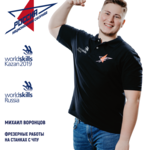 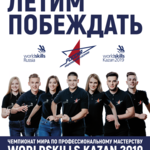 «        АДМИНИСТРАЦИЯ      СЕЛЬСКОГО ПОСЕЛЕНИЯ                СТАРЫЙ АМАНАК       Муниципального района                                                               Похвистневский             Самарской области    П О С Т А Н О В Л Е Н И Е                 25.03.2019г №15а                   с. Старый Аманак"Об утверждении Порядка организации сбора отработанных, ртутьсодержащих отходов для вывоза и передачи их на утилизацию и переработку на территории сельского поселения Старый Аманак муниципального района Похвистневский Самарской области"Приложениек Порядку организациисбора отработанных, ртутьсодержащих отходов для вывоза и передачиих  сельского поселения Старый Аманакмуниципального района ПохвистневскийСамарской области"№
п/пДатаНаименование
(вид) отработанных
ртутьсодержащих
ламп (ОРЛ)Коли-
чество
штукЛицо, сдавшее
ОРЛЛицо, сдавшее
ОРЛЛицо, принявшее
ОРЛЛицо, принявшее
ОРЛ№
п/пДатаНаименование
(вид) отработанных
ртутьсодержащих
ламп (ОРЛ)Коли-
чество
штукФ.И.О.Адрес
проживанияФ.И.О.Подпись1.2.УЧРЕДИТЕЛИ: Администрация сельского поселения Старый Аманак муниципального района Похвистневский Самарской области и Собрание представителей сельского поселения Старый Аманак муниципального района Похвистневский Самарской областиИЗДАТЕЛЬ: Администрация сельского поселения Старый Аманак муниципального района Похвистневский Самарской областиАдрес: Самарская область, Похвистневский          Газета составлена и отпечатана                                                                исполняющийрайон, село Старый Аманак, ул. Центральная       в администрации сельского поселения                                          обязанности главного37 а, тел. 8(846-56) 44-5-73                                             Старый Аманак Похвистневский район                                                      редактора                                                                                                            Самарская область. Тираж 100 экз                                         Н.А.Саушкина